Allegato BMODELLO PER LA PRESENTAZIONE DEL PIANO DI SVILUPPO LOCALEPROGRAMMA DI SVILULPPO RURALE 2014/2020 ABRUZZOMISURA 19 “Sostegno allo Sviluppo Locale LEADER”BANDO PER LA SECONDA SELEZIONE DEI GAL E DELLESTRATEGIE DI SVILUPPO LOCALE DI TIPO PARTECIPATIVONOME DEL GAL E TITOLO DEL PIANO DI SVILUPPO LOCALE (PSL)Descrizione dell’areaLE GALIn questa sezione va fornita una descrizione dell’area territoriale, specificando come la stessa rappresenti un insieme omogeneo sotto il profilo geografico, economico o sociale.Max 5000 caratteriAllegare una tabella in Excel in cui siano riportate le seguenti informazioni per ciascun Comune elencato nella tabella di cui all’allegato G del bando. *Montano (M), parzialmente montano(PM), non montano (NM)Popolazione totale nel 2010 e nel 2015: da "Popolazione e movimento anagrafico dei comuni  ISTAT", riportare il dato relativo alla popolazione totale residente nel comune alla fine dell'anno; la popolazione totale dell'area deve essere compresa tra 10.000 e 150.000 abitanti;Se si dispone dell’andamento demografico post sisma, aggiungere tabella.Qualora il territorio del GAL comprenda aree inserite per la prima volta nella strategia Leader, riportare le seguenti informazioni:Rappresentazione cartografica dell’area del GAL Allegare una o più cartografie dell'area indicante i confini dei comuni compresi, suddivisi per fascia altimetrica (montani, parzialmente montani o di pianura) e/o per fasce di densità abitativa (in particolare quelli che superano la media dell’area interessata e quelli che non la superano), differenziando  le aree ex-Leader 2007/2013 da quelle di nuovo inserimento.Indicare il titolo degli allegati cartografici:Altre strategie di sviluppo locale che intervengono nell'area Elencare gli altri strumenti d'intervento attivati sul territorio del GAL, indicando se riguardano tutta l'area o solo una parte di essa:– Analisi di contesto (max 12.000 caratteri)Si chiede una descrizione del contesto socio-economico, turistico e ambientale dell’area interessata e la relativa analisi swot (supportate da fonti informative individuate e documentabili): l’analisi deve essere imperniata sulla valutazione delle conseguenze degli eventi catastrofici 2016/17, ed in particolare dell’evento sismico.L’Analisi dovrà riguardare almeno i seguenti aspetti, con la considerazione degli effetti indotti dalle calamità: gli andamenti demograficila situazione del mercato del lavorol’andamento dell’economia locale (settori chiave dell’economia locale)i profili ambientaliil patrimonio architettonico e culturalel’accesso ai Servizil’analisi SwotSi raccomanda l'utilizzo di fonti statistiche ufficiali, di studi e di analisi già elaborati di cui sia riportata la fonte e l'anno, e di informazioni e notizie di fonte verificabile per i seguenti aspetti:andamenti demograficiEvoluzione della struttura demografica con particolare riferimento ai fenomeni di spopolamento e invecchiamento della popolazione, natalità e saldi migratori. Evidenziare le attenuazioni o le inversioni di tendenza dei fenomeni osservati, anche in relazione agli interventi attivati nelle scorse programmazioni con Leader o altre politiche d’intervento.Dinamiche occupazionali Evoluzione dei principali indicatori e sintesi delle peculiarità del mercato del lavoro dell'area analizzata, anche in relazione alla dinamica settoriale e agli eventi locali che hanno determinato aumenti o diminuzioni rilevanti dell'occupazione (es. insediamento nell'area di nuove attività, chiusura o dismissioni di attività produttive locali, sviluppo o crisi di sistemi produttivi).Mettere in evidenza eventuali fenomeni di tensione del mercato del lavoro, descrivere i fenomeni di pendolarismo interno e/o esterno all'area, di immigrazione, lo sviluppo di nuove forme di lavoro, il lavoro femminile e iniziative locali per le pari opportunità ecc.Settori chiave dell’economia localeStruttura e evoluzione del sistema produttivo locale, con maggiori approfondimenti per le componenti più rilevanti nell'ambito di: Agricoltura e Foreste, Industria manifatturiera e artigianato, Commercio, Servizi alle imprese e servizi alla persona, Turismo. L'attenzione si soffermerà sulle attività produttive organizzate o organizzabili in filiere o in sistemi produttivi integrati. In particolare dovranno essere evidenziate le eventuali iniziative avviate nella precedente programmazione, sia con l’approccio Leader che con altri dispositivi d’intervento, con una valutazione sui risultati ottenuti.- Profili ambientaliDescrivere la situazione ambientale dell'area di interesse della SSL con particolare riferimento alle aree protette e ai siti di interesse comunitario, agli ecosistemi forestali e agli ecosistemi antropizzati. Individuare i principali fattori di pressione sull'ambiente e analizzare lo stato qualitativo e quantitativo delle risorse. Descrivere eventuali azioni intraprese nelle passate programmazioni ed i relativi effetti positivi e negativi sull’ambiente.Patrimonio architettonico e culturaleDescrivere sinteticamente le principali eccellenze architettoniche e culturali del territorio, evidenziando le iniziative già avviate negli anni passati per il loro recupero e valorizzazione.Accesso ai ServiziDescrivere sinteticamente la dotazione e la distribuzione dei servizi ai cittadini, con particolare riferimento alle modificazioni intervenute negli ultimi anni, evidenziando eventuali iniziative già avviate negli anni passati in ambito Leader.Analisi SWOTDescrivere i Punti di forza/opportunità e i Punti di debolezza/minacce, evidenziando i principali vantaggi e svantaggi competitivi del territorio ed individuandone fabbisogni e opportunità di sviluppo sostenibile, mettendoli in relazione col contesto regionale, gli obiettivi generali del PSR e le altre politiche d’interventoRiassumere quanto emerso dall'analisi in una matrice SWOT conforme al modello seguenteTabella Analisi SWOTCARATTERISTICHE DEL PARTENARIATO PROPONENTELa forma giuridica prescelta per la costituzione dei GAL in Abruzzo è quella della Società consortile, costituita o costituenda alla data di presentazione della domandaIn questa sezione , prima di descrivere la società, elencare i  soggetti pubblici e privati facenti parte del Partenariato GAL, specificando il Comune in cui è ubicata la sede legale e/o operativa di ciascun partner e il ruolo assunto nell’ambito della partnership (Partner operativo o Partner di supporto: il primo assume responsabilità negli organi decisionali, il partner di supporto non svolge ruoli nella società consortile  ma è coinvolto nel processo di elaborazione strategica e valutazione conseguente).*Soggetto Capofila del partenariato non ancora costituito in società consortile** La sede operativa deve essere localizzata nell'area del GALSe la società è già costituita: Se la società è in fase di costituzioneOltre a specificare il capofila, descrivere le tappe procedurali e le scadenze temporali necessarie per la costituzione del GAL in coerenza con il bando:MAX 3000 CARATTERI3. STRATEGIE, OBIETTIVI E PRIORITA' D'INTERVENTO3.1 – Individuazione degli ambiti tematici della strategia d’intervento La strategia del Piano di Sviluppo Locale deve individuare ed articolarsi attorno ad ambiti tematici previsti nel par. 4.3 del Bando, filtrati con la considerazione dei fabbisogni indotti dalle calamità. Indicare quali sono gli ambiti tematici, perché si è pervenuti alla loro individuazione, quali connessioni emergano con l’analisi dell’area e delle potenzialità locali. Giustificare in modo peculiare l’individuazione di eventuali ambiti tematici non espressamente contemplati nell’APMAX 5000 CARATTERI– Elementi della Strategia di Sviluppo Locale ai sensi del paragrafo 4.3 del bandoDeclinazione gerarchica e descrizione degli obiettivi della SSLMAX 5000 CARATTERIIllustrazione delle caratteristiche innovative della SSLMAX 3000 CARATTERIIllustrazione delle scelte in materia di cooperazioneIllustrare i progetti di cooperazione previsti con riferimento all’apporto di valore aggiunto alla strategia e al raggiungimento degli obiettivi trasversali (ambiente, innovazione, cambiamento climatico)MAX 5000 CARATTERIDimostrazione della coerenza della SSL con i risultati dell’analisi SWOT  MAX 5000 CARATTERIProcesso di coinvolgimento della comunità locale MAX 3000 CARATTERIPiano di azione preliminare    Descrivere il piano di azione preliminare, che traduce gli obiettivi in azioni concrete, con la descrizione delle operazioni, comprensive della definizione di target ed indicatori, di criteri di selezione, del relativo cronoprogramma (tabella) etcMAX 12.000 CARATTERIPiano Finanziario (Importi in Euro)Articolato per tipologie di intervento, con riferimento alle sottomisure 19.2, 19.3 e 19.4*Si intendono i titolari di progetto: GAL, soggetti pubblici e soggetti privatiDescrizione delle procedure e del sistema  di monitoraggioMAX 3000 CARATTERIDescrizione delle attività di Valutazione previsteMAX 3000 CARATTERIDescrizione delle attività di informazione e animazioneMAX 3000 CARATTERIRegolamento interno di attivitàDescrivere tutti i profili da disciplinare con il regolamento di cui al par. 4.1 del bando, ove non ancora formalmente adottato ed allegato alla domandaMAX 10.000 CARATTERI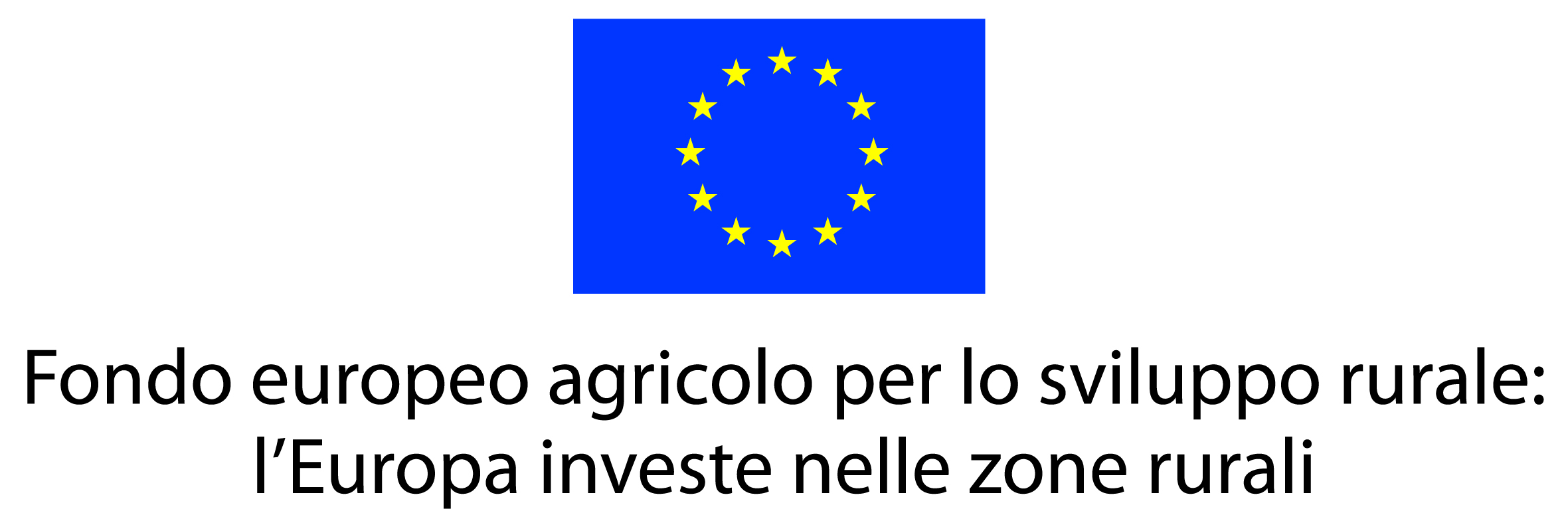 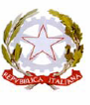 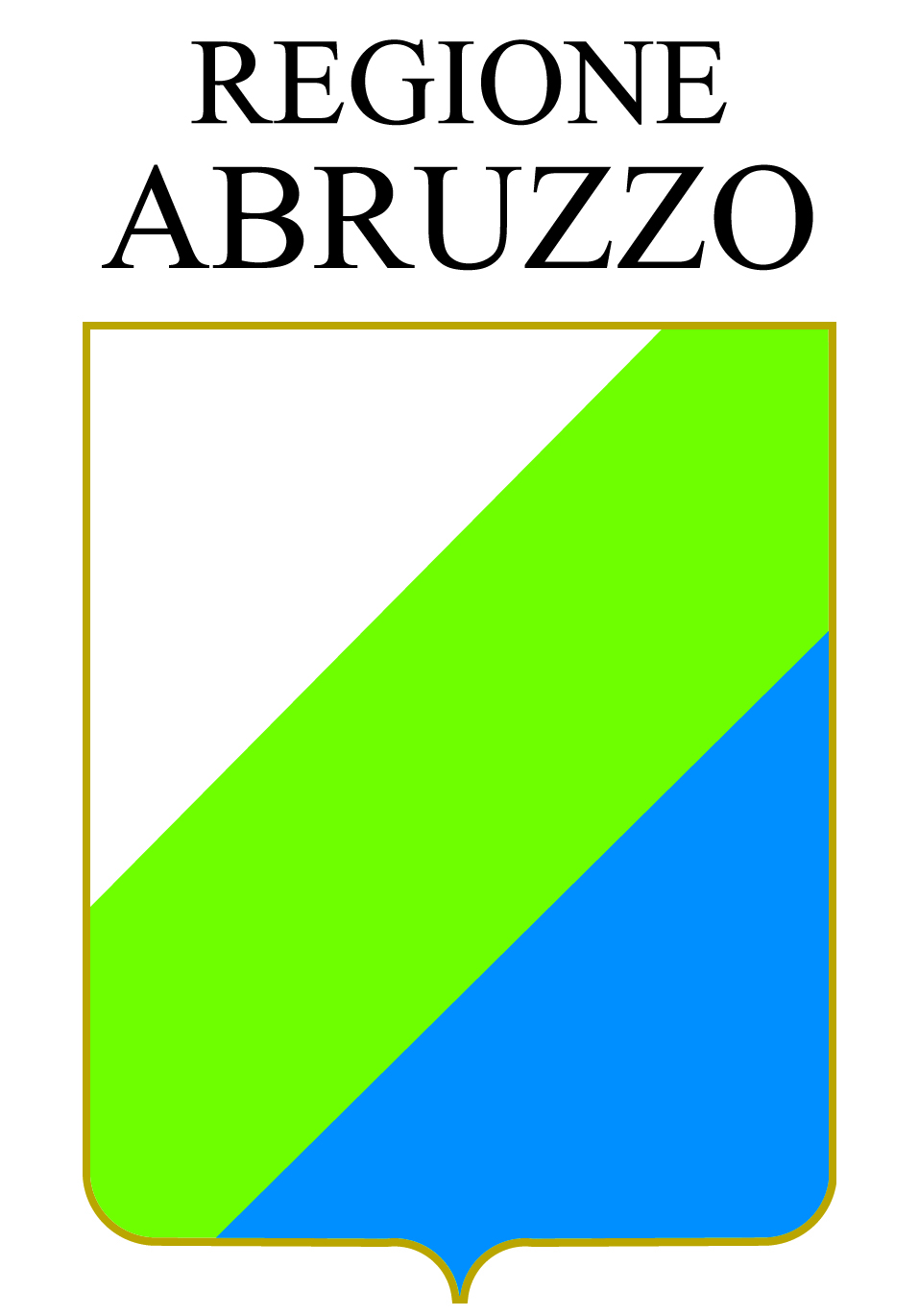 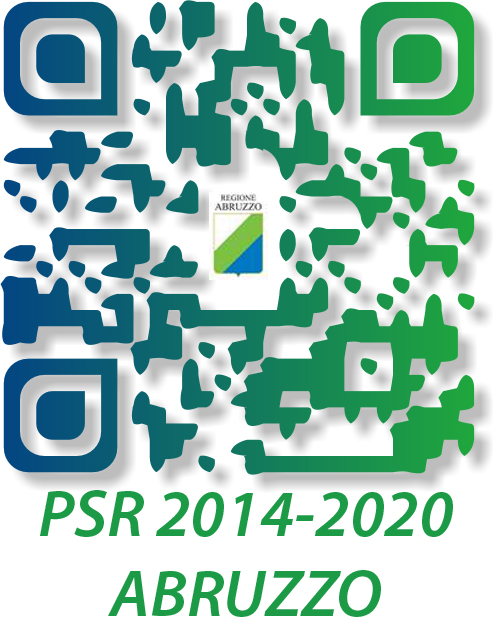 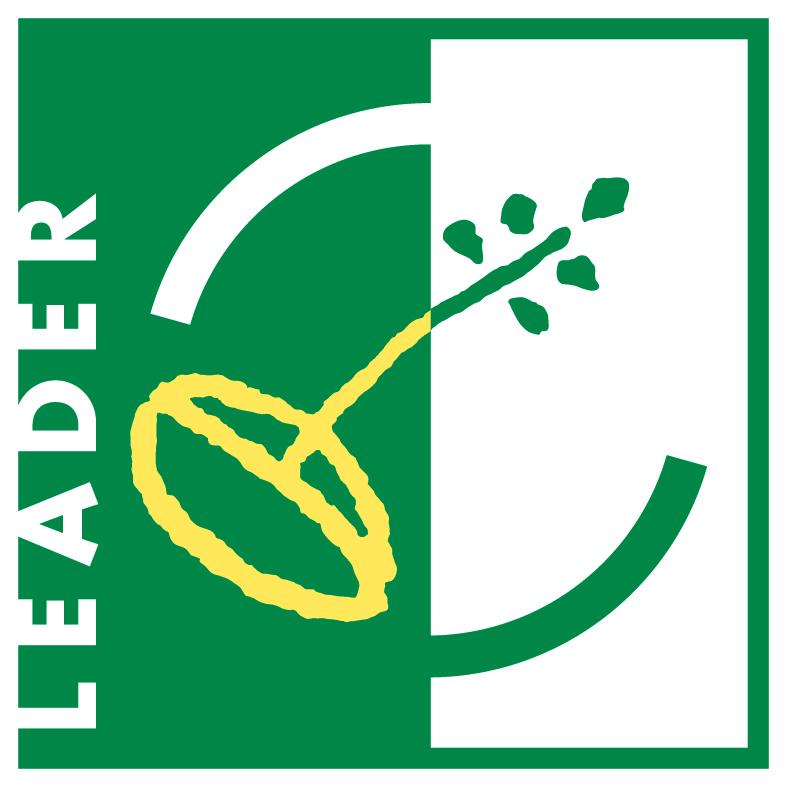 AREA ELEGIBILEAltimetria*Codice IstatArea da PSR (B,C,D)Superficie territoriale (Kmq)Popolazione totale nel 2010Popolazione totale nel 2015Popolazione totale 2015 di età >= 65 anni Popolazione totale 2015 di età < = 14 anniDensità popolazioneTasso invecchia-mentoCOMUNE 123456789= 6/410 = 7/8TOTALEAree inserite per la prima volta nella strategia Leader:N°% sul totale GALComuniPopolazione 2015Territorio  KmqAll.1 All.2.....Altre StrategieN° dei comuni% pop./pop.GALStrategia Aree Interne già selezionataStrategia Aree Interne candidata ma non ancora selezionataFLAGS in ambito FEAMPAltre strategie (da specificare)...............Aspetti consideratiPunti di debolezzaPunti di forzaMinacceOpportunitàObiettiviAndamentidemograficiDinamicheoccupazionaliEconomia localeProfili ambientaliPatrimonio architettonico e culturaleAccesso ai serviziPartner PubblicoPrivatoSedeoperativodi supportoDenominazione del GAL o Soggetto capofila*Sede legale:Sede operativa: **TelefonoFaxPECRappresentante legaleNomeRappresentante legaleTelefonoE-MailE-MailRagione sociale Capitale socialeEuroEuroEuroEuroEuroEuroIscrizione alla CCIAA dataN° iscrizioneLa società era già attiva in fase di programma Leader precedenteLa società era già attiva in fase di programma Leader precedenteLa società era già attiva in fase di programma Leader precedenteLa società era già attiva in fase di programma Leader precedenteLa società era già attiva in fase di programma Leader precedenteSINOSe sì, la compagine societaria è variata rispetto al periodo di gestione precedente di Leader Se sì, la compagine societaria è variata rispetto al periodo di gestione precedente di Leader Se sì, la compagine societaria è variata rispetto al periodo di gestione precedente di Leader Se sì, la compagine societaria è variata rispetto al periodo di gestione precedente di Leader Se sì, la compagine societaria è variata rispetto al periodo di gestione precedente di Leader SINOSe sì, come?Se sì, come?Se sì, come?Se sì, come?Se sì, come?Se sì, come?Se sì, come?SottomisuraTipologie interventoCosto totaleSpesa pubblica Beneficiari*